PRIHLÁŠKA ZA ČLENA OBČIANSKEHO ZDRUŽENIA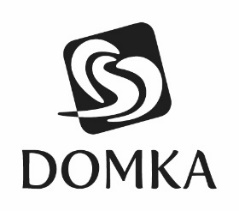    Domka – Združenie saleziánskej mládežePOSLANIE DOMKY: Domka sa venuje sprevádzaniu mladých ľudí. Cielene im vytvára v spolupráci s katolíckou rehoľou Saleziánov don Bosca priestor pre angažovanosť a ponúka dôveru, zodpovednosť a podporu, primeranú ich veku a schopnostiam, aby ich podporila vo vyzrievaní v dobrých kresťanov a statočných občanov. Nadväzuje na výchovnú skúsenosť sv. Jána Bosca.Názov organizačnej zložky OZ: Domka – Združenie saleziánskej mládeže, stredisko Nová DubnicaV súvislosti so spracovaním a evidenciou osobných údajov v súlade so zákonom č. 18/2018 Z.z. o ochrane osobných údajov a o zmene a doplnení niektorých zákonov v platnom znení Vás informujeme, že občianske združenie: Domka – Združenie saleziánskej mládeže, Miletičova 7, 821 08 Bratislava, IČO: 31 789 218 a organizačná zložka občianskeho združenia: Domka – Združenie saleziánskej mládeže, stredisko Nová Dubnica, M. Gorkého 23, 018 51 Nová Dubnica, IČO: 317 892 18 002(ďalej len prevádzkovateľ) Vaše osobné údaje využíva na a) evidenciu členov v zmysle zákona č. 83/1990 Zb. o združovaní občanov v znení neskorších predpisov, b) na evidenciu účastníkov podujatí, c) na preukazovanie počtu členov a členskej základne pre čerpanie dotácie na prácu s mládežou v zmysle zákona č. 282/2008 Z. z. o podpore práce s mládežou v znení neskorších prepisov a na základe Zmluvy o poskytnutí dotácie uzatvorenej medzi našou Organizáciou a Ministerstvom školstva, vedy, výskumu a športu SR. Viac informácií o spracúvaní a ochrane osobných údajov v našej organizácii nájdete na: www.domka.sk/gdpr/súhlasím / nesúhlasím*	s tým, aby prevádzkovateľ používal osobné údaje v rozsahu poskytnutých v tejto prihláške na účel zabezpečenia podujatí združenia (napr. ubytovanie, komunikáciu súvisiacu s organizovaním podujatí), na ktoré sa člen prihlásisúhlasím / nesúhlasím*	s tým, aby prevádzkovateľ používal osobné údaje v rozsahu poskytnutých v tejto prihláške na účel zasielania informácií o svojej činnostisúhlasím / nesúhlasím*	s tým, aby prevádzkovateľ vyhotovoval a používal za účelom propagácie organizácie audiovizuálne záznamy členasúhlasím / nesúhlasím*	s tým, aby prevádzkovateľ vyhotovoval a používal za účelom preukazovania činnosti organizácie audiovizuálne záznamy člena*nehodiace sa preškrtnúť							PODPIS ČLENA / ZÁKONNÉHO ZÁSTUPCUÚDAJE O ČLENOVIÚDAJE O ČLENOVIMeno a priezviskoDátum narodeniaAdresa trvalého bydliskaTelefónne čísloE-mailová adresaČíslo občianskeho preukazu(vypĺňajú len osoby staršie ako 15 rokov)Alternatíva 1 pre osobu staršiu ako 18 rokov:Svojím podpisom potvrdzujem, že sa chcem stať členom občianskeho združenia Domka – Združenie saleziánskej mládežePODPISÚDAJE O ZAKONNOM ZÁSTUPCOVI(vyplniť je potrebné iba v prípade, že záujemca o členstvo má v čase vyplnenia prihlášky menej ako 18 rokov)ÚDAJE O ZAKONNOM ZÁSTUPCOVI(vyplniť je potrebné iba v prípade, že záujemca o členstvo má v čase vyplnenia prihlášky menej ako 18 rokov)Meno a priezvisko zákonného zástupcuTelefónne číslo zákonného zástupcuE-mailová adresa zákonného zástupcuAlternatíva 2 pre osobu mladšiu ako 18 rokov:Svojím podpisom potvrdzujem, že ako zákonný zástupca súhlasím s tým, aby sa moje dieťa (meno uvedené vyššie) stalo členom občianskeho združenia Domka – Združenie saleziánskej mládeže a zúčastňovalo sa jeho podujatí a aktivít   PODPISDátum vzniku členstva (doplní organizácia)